NEWCASTLE DISTRICT BOWLING ASSOCIATION (ZONE 2) INC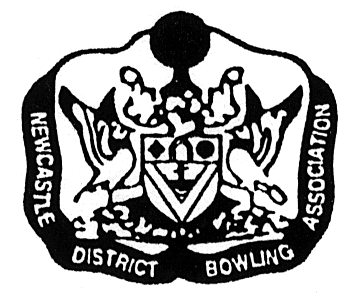 PHONES:  49 293441 -- 49 291307       	           	ADDRESS ALL CORRESPONDENCE TO:FAX:          49 291699		                  	            , DANGAR  2309EMAIL ADDRESS: zone2@ndba.com.au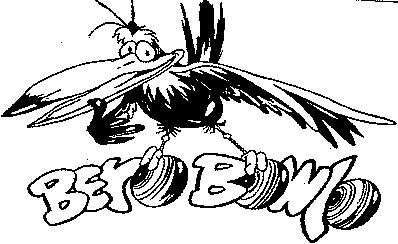 WEBSITE: www.ndba.com.au					CIRCULAR NO.016A/2019TO ALL CLUB SECRETARIESSTATE SENIOR PAIRS CHAMPIONSHIP – 2019ENTRIES 1 TO 60 PLAY FIRST ROUND  SATURDAY, FEBRUARY 16, 2019COMMENCING AT 9.15AM (TRIAL ENDS 8.55AM)Please EMAIL RESULTS TO      zone2@ndba.com.auAT BERESFIELD                                                                       AT BERESFIELD SECOND ROUND COMMENCING AT 1.15PM – (TRIAL ENDS 12.55PM)Please EMAIL RESULTS TO      zone2@ndba.com.au     AT BERESFIELD                                                        AT BERESFIELDSUNDAY FEBUARY 17 2019THIRD ROUND – COMMENCING AT 9.15AM (TRIAL ENDS 8.55AM)Please EMAIL RESULTS TO      zone2@ndba.com.au          AT BERESFIELDQUARTER FINALS – COMMENCING AT 1.15PM (TRIAL ENDS 12.55PM)AT BERESFIELDSATURDAY, FEBRUARY 23, 2019   SEMI-FINALS COMMENCING AT 9.15AM (TRIAL ENDS 8.55AM)Please EMAIL RESULTS TO      zone2@ndba.com.auAT BERESFIELDSATURDAY, FEBRUARY 23, 2019    FINALCOMMENCING AT 1.15PM (TRIAL ENDS 12.55PM) AT BERESFIELD B.C.LUNCHEON: - It is the responsibility of players to make suitable luncheon arrangements.J.T. SMITH OAM		                     Proudly Sponsored ByPRESIDENT											W SHIPLEY23/01/2019											SECRETARYP.R. ROSS, K PEARSON (MAYFIELD WEST)19DL PYKE, G.A. SOLOMONS (WINDALE)17P COULIN, M LEWIS (WALLSEND)20DM O’NEILL, C BURGIN (TERALBA)16P GILCHRIST, G ROBINS (CARDIFF)19DJ McDONALD, V PAPWORTH (ALDER PARK)14G YOUNG, B CARTWRIGHT (LAMBTON)25DL ROBERTS, W DETTLEBACHER (BERESFIELD)15G BOYCE, W HOPLEY (BERESFIELD)21DT ELLISON, S WILSON (WINDALE)15N SMITH, C PAGET (CARDIFF)22DB DENNIS, R BUTLER (WARNERS BAY)20K BUSH, Z TAYLOR (WARNERS BAY)24DE RUSSELL, J BOWLES (MAYFIELD WEST)11K SHELSWELL, G JOHNS (MEREWETHER) 16DD BLACK, J RUSSELL (CARDIFF)12M SHEPPARD, N DOWNES (SOLDIERS POINT)21DR LEVIDO, C FRASER (VALENTINE)20G O’CONNELL, G JORDAN (MAYFIELD WEST)20DP FELTON, L LOUIS (BELMONT)19M BROWN, M BEESLEY (BERESFIELD)21DR BRODBECK, D McKINNON (CHARLESTOWN)20K REARDEN, P SMITH (SWANSEA WORKERS)WOFDG BURK, B HOCKING (TERALBA)FORHAMILTON NORTH                                                                                                                                             HAMILTON NORTH                                                                                                                                           A O’NEILL, G DOUGLAS (BOOLAROO)23DK IRWIN, C ELKIN (WALLSEND)15T FALCOCCHIO, H SMITH (KAHIBAH)20DG DAWES, W LAMBOURNE (WINDALE)19I HARRISON, J MACKENZIE (CARDIFF)22DC RAMAGE, B DUMA (SOLDIERS POINT)14W WAHLSTEDT, E MOULDER (CARDIFF)26DR HADLEY, B HITCHCOCK (STOCKTON)16M WAJCZYK, K SAILLARD (EDGEWORTH)wofDE DYSON, R.J. SMITH (EAST MAITLAND)forJ COLLINS, J COLE (SOLDIERS POINT)26DM HARRISS, R RIDDEL (RAYMOND TERRACE)23WARNERS BAY                                                                    WARNERS BAY                                                                   A DUDLEY, W WILTSHIRE (VALENTINE)19DR LANGSFORD, G DOW (CHARLESTOWN)11G TALBOT, A DAGWELL (WALLSEND)28DG ARMSTRONG, A AURISCH (VALENTINE)9R WILSON, F LESLIE (BERESFIELD)20DR WILKINSON, P NICHOLSON (BOOLAROO)7G JOHN, G SMITH (WARNERS BAY)23DP SAMSON, A VANZANDEN (BERESFIELD)18P WILSON, B LANCEY (STOCKTON)24DA GODBOLT, N FREUND (MAYFIELD WEST)10J JENNINGS, J LITTLEWOOD (VALENTINE)26DT McCABE, B WAUGH (WINDALE)14EAST MAITLANDEAST MAITLANDW MARSH, R ATKINS (CHARLESTOWN)WOFDM HEATH, J GREGORY (BELMONT)G JENNINGS, J BUSH (ALDER PARK)24DW NICHOLS, R LAING (MAYFIELD WEST)15E PHILLIPS, P BALL (EAST MAITLAND)24DG ADAMS, J SANDERSON (CHARLESTOWN)13K HURLEY, G RAINEY (SOLDIERS POINT)25DG WILKS, M BRENT (BERESFIELD)14P SILK, P BARWICK (WINDALE)19DJ HARVEY, J DEVLIN (MAYFIELD WEST)18I NICKALLS, T BARNETT (VALENTINE)22DG GERRISH, I GARDNER (CHARLESTOWN)14P.R. ROSS, K PEARSON (MAYFIELD WEST)20DP COULIN, M LEWIS (WALLSEND)15G YOUNG, B CARTWRIGHT (LAMBTON)28DP GILCHRIST, G ROBINS (CARDIFF)18G BOYCE, W HOPLEY (BERESFIELD)27DN SMITH, C PAGET (CARDIFF)16K BUSH, Z TAYLOR (WARNERS BAY)20DK SHELSWELL, G JOHNS (MEREWETHER)19M SHEPPARD, N DOWNES (SOLDIERS POINT)25DG O’CONNELL, G JORDAN(MAYFIELD WEST)5M BROWN, M BEESLEY (BERESFIELD)27DK REARDEN, P SMITH (SWANSEA WORKERS)10HAMILTON NORTHAT HAMILTON NORTHA O’NEILL, G DOUGLAS (BOOLAROO)22DT FALCOCCHIO, H SMITH (KAHIBAH)11W WAHLSTEDT, E MOULDER (CARDIFF)17DI HARRISON, J MACKENZIE (CARDIFF)12J COLLINS, J COLE (SOLDIERS POINT)26DM WAJCZYK, K SAILLARD (EDGEWORTH)13WARNERS BAYAT WARNERS BAYG TALBOT, A DAGWELL (WALLSEND)26DA DUDLEY, W WILTSHIRE (VALENTINE)24R WILSON, F LESLIE (BERESFIELD)24DG JOHN, G SMITH (WARNERS BAY)11J JENNINGS, J LITTLEWOOD (VALENTINE)20DP WILSON, B LANCEY (STOCKTON)14EAST MAITLANDAT EAST MAITLANDW MARSH, R ATKINS (CHARLESTOWN)20DG JENNINGS, J BUSH (ALDER PARK)18E PHILLIPS, P BALL (EAST MAITLAND)17DK HURLEY, G RAINEY (SOLDIERS POINT)15I NICKALLS, T BARNETT (VALENTINE)27DP SILK, P BARWICK (WINDALE)19P MARTIN, R BALL (ADAMSTOWN)22DI YORK, W ROBERTSON (REDHEAD)10G YOUNG, B CARTWRIGHT (LAMBTON)20DP.R. ROSS, K PEARSON (MAYFIELD WEST8K BUSH, Z TAYLOR (WARNERS BAY)19DG BOYCE, W HOPLEY (BERESFIELD)12M BROWN, M BEESLEY (BERESFIELD)25DM SHEPPARD, N DOWNES (SOLDIERS POINT)5W WAHLSTEDT, E MOULDER (CARDIFF)22DA O’NEILL, G DOUGLAS (BOOLAROO)14G TALBOT, A DAGWELL (WALLSEND)25DJ COLLINS, J COLE (SOLDIERS POINT)16R WILSON, F LESLIE (BERESFIELD)24DJ JENNINGS, J LITTLEWOOD (VALENTINE)11W MARSH, R ATKINS (CHARLESTOWN)20DE PHILLIPS, P BALL (EAST MAITLAND)16P MARTIN, R BALL (ADAMSTOWN)28DI NICKALLS, T BARNETT (VALENTINE)18G YOUNG, B CARTWRIGHT (LAMBTON)21DK BUSH, Z TAYLOR (WARNERS BAY)17M BROWN, M BEESLEY (BERESFIELD)23DW WAHLSTEDT, E MOULDER (CARDIFF)4R WILSON, F LESLIE (BERESFIELD)23DTALBOT, A DAGWELL (WALLSEND)8P MARTIN, R BALL (ADAMSTOWN)20DW MARSH, R ATKINS (CHARLESTOWN)19SF1G YOUNG, B CARTWRIGHT (LAMBTON)VM BROWN, M BEESLEY (BERESFIELD)SF2R WILSON, F LESLIE (BERESFIELD)VP MARTIN, R BALL (ADAMSTOWN)FINALWinner SF1VWinner SF2